New frequecy after the modification:
136-174 mhz RX/TX
400-480 mhz RX/TXOpen the upper shell (speaker)Lithium battery locate the left sideIdentify positive symbol lithium batteryRemove resistance as photosPerform as cpu reset page 61
Picture: FTM-400-MOD2.JPG
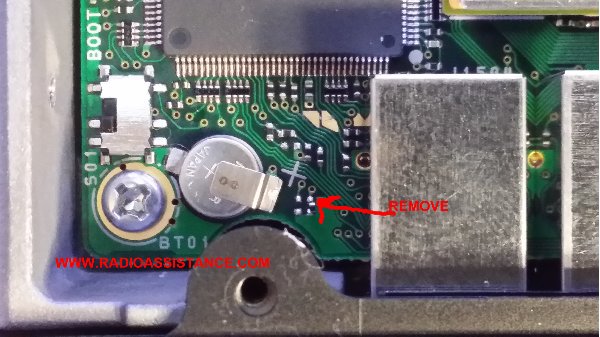 
Picture: ftm-400-mod1.JPG
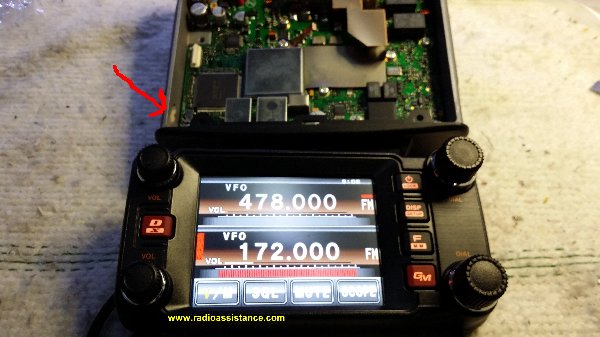 